Grupa 3 – latkiTemat tygodnia: „Wiosna na łące” – 11.05.2020Temat dnia: „Co w trawie piszczy”Ćwiczenie odreagowujące: przy szybkiej muzyce dziecko może wykonywać różne ruchy, ale w miejscuRelaksacja- dziecko leży na trawie – dywanie, podłodze. Rodzic mówi tekst relaksacyjny. Wyobraź sobie, że jesteś pszczółką, która strasznie zmęczyła się po ciężkiej pracy- zbieraniu nektaru z kwiatów. Zamknij oczy, twoje nogi robią się ciężkie, twoje rączki stają się zmęczone. Wszędzie dookoła można poczuć zapach wiosennych kwiatów. Wdychasz świeże powietrze nosem i wydychasz buzią. Rączki i nóżki odpoczywają. Pszczółki powoli otwierają oczy, siadają, podnoszą się, otrzepują rączki i nóżki. Wypoczęte i zrelaksowane odlatują do dalszej pracy. 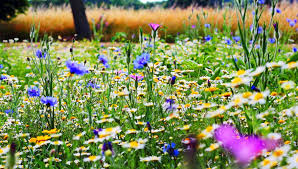 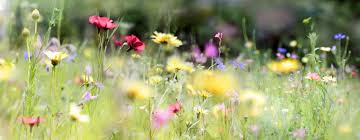 Obejrzyj film:https://www.youtube.com/watch?v=jFIm5X7xS-UZabawa dźwiękonaśladowcza – naśladujemy głosy wydawanego przez mieszkańców łąkiKonik polny – cyk.., cyk,  - drewienka.Zaskroniec – ssssssss…. – grzechotkaBocian –kle, kle  - kołatkaSkowronek – tilit, tilit, -  trójkątŻaba – rech, rech, - tamburynDziecko koloruje wybrany rysunek – załącznik 1Załącznik 1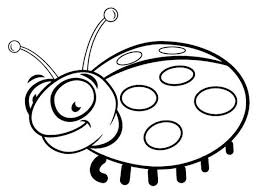 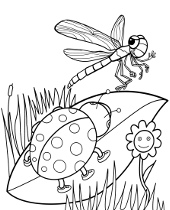 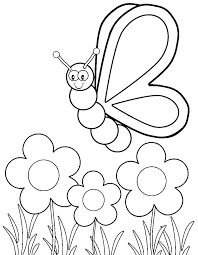 